My, niżej podpisani oświadczamy, że potwierdzamy wolę przyjęcia naszego dziecka do .......................................................……………………………………….................................................................. w Kraśniku na dyżur wakacyjny na rok szkolny 2023/2024:Oświadczenia:Świadoma/y odpowiedzialności karnej z art. 233 § 1 kodeksu karnego (tekst jednolity: Dz. U. z 2024 r. poz. 17 z późn. zm.) oświadczam, że zawarte w niniejszym potwierdzeniu informacje, są zgodne ze stanem faktycznym.Przyjmuję do wiadomości, że w przypadku niezgłoszenia się dziecka do przedszkola 
w dniu 1 lipca 2024 roku lub 1 sierpnia 2024 roku i braku informacji o przyczynie jego nieobecności w placówce w ciągu 7 dni, dziecko zostaje wykreślone z listy przyjętych do przedszkola na dyżur wakacyjny.Wyrażam zgodę/nie wyrażam zgody* na nieodpłatne wykorzystanie rysunków, prac i wytworów mojego dziecka do promocji działalności przedszkola.Wyrażam zgodę/nie wyrażam zgody* na publikację imienia i nazwiska, wizerunku dziecka, zdjęć 
z uroczystości i imprez przedszkolnych oraz informacji o jego osiągnięciach w ramach promocji działalności przedszkola (np.: w prasie, na stronie internetowej oraz mediach społecznościowych przedszkola oraz organu prowadzącego).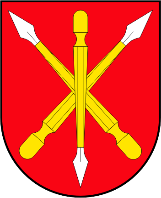 POTWIERDZENIE PRZEZ RODZICÓW/OPIEKUNÓW PRAWNYCH  KANDYDATA WOLI PRZYJĘCIA DZIECKA NA DYŻUR WAKACYJNY DO PUBLICZNEGO PRZEDSZKOLA PROWADZONEGO PRZEZ MIASTO KRAŚNIK W ROKU SZKOLNYM 2023/2024Formularz przeznaczony jest dla rodziców / opiekunów prawnych dzieci uczęszczających do publicznych przedszkoli, dla których organem prowadzącym jest miasto Kraśnik.Formularz przeznaczony jest dla rodziców / opiekunów prawnych dzieci uczęszczających do publicznych przedszkoli, dla których organem prowadzącym jest miasto Kraśnik.Termin składania:od dnia 13 czerwca 2024 roku godz. 1200 – 19 czerwca 2024 roku godz. 1500Miejsce składania: Przedszkole, do którego dziecko zostało zakwalifikowane na dyżur wakacyjnyPODSTAWOWE DANE DZIECKAPODSTAWOWE DANE DZIECKAPODSTAWOWE DANE DZIECKAPODSTAWOWE DANE DZIECKAPODSTAWOWE DANE DZIECKAPODSTAWOWE DANE DZIECKAPODSTAWOWE DANE DZIECKAPODSTAWOWE DANE DZIECKAPODSTAWOWE DANE DZIECKAPODSTAWOWE DANE DZIECKAPODSTAWOWE DANE DZIECKAPODSTAWOWE DANE DZIECKADane osobowe dziecka:Dane osobowe dziecka:Dane osobowe dziecka:Dane osobowe dziecka:Dane osobowe dziecka:Dane osobowe dziecka:Dane osobowe dziecka:Dane osobowe dziecka:Dane osobowe dziecka:Dane osobowe dziecka:Dane osobowe dziecka:Dane osobowe dziecka:Imię (imiona)NazwiskoPESELData i miejsce urodzeniaAdres zamieszkania dziecka:Adres zamieszkania dziecka:Adres zamieszkania dziecka:Adres zamieszkania dziecka:Adres zamieszkania dziecka:Adres zamieszkania dziecka:Adres zamieszkania dziecka:Adres zamieszkania dziecka:Adres zamieszkania dziecka:Adres zamieszkania dziecka:Adres zamieszkania dziecka:Adres zamieszkania dziecka:kod pocztowy, miejscowośćulica, numer domu 
i numer mieszkaniaPODSTAWOWE DANE RODZICÓW / PRAWNYCH OPIEKUNÓWPODSTAWOWE DANE RODZICÓW / PRAWNYCH OPIEKUNÓWPODSTAWOWE DANE RODZICÓW / PRAWNYCH OPIEKUNÓWMatka / opiekun prawnyOjciec / opiekun prawnyImię (imiona)NazwiskoNumer telefonu kontaktowegoAdres zamieszkania:Adres zamieszkania:Adres zamieszkania:kod pocztowy, miejscowośćulica, numer domu 
i numer mieszkaniaKraśnik, dnia ……………………………………………………………………….Podpis matki / opiekuna prawnegoKraśnik, dnia ……………………………………………………………………….Podpis ojca / opiekuna prawnego